Қазақстан Республикасы «Білім туралы» Заңының 47- бабы 3-тармағы 1-тармақшасына сәйкес оқушылар мен тәрбиеленушілер мемлекеттік жалпыға міндетті оқу стандарттарына сәйкес тегін сапалы білім алуға құқылы. Білім беру ұйымдарында өз икемділіктері мен талаптарына сәйкес қосымша білім беру қызметтері мен білімдерін алуға ғана төлем көзделген, оған ақылы тестілеулер жатпайды.   Осыдан басқа, «Ұлттық бірыңғай тестілеуді және кешенді тестілеуді өткізу қағидаларын бекіту туралы» Қазақстан Республикасы Білім және ғылым министрінің 2017 жылғы 2 мамырдағы № 204 бұйрығына сәйкес, ағымдағы жылда ЖОО-ға түсуге ниет білдірген мектеп түлектеріне білім беру ұйымдарының оқу бағдарламаларын меңгеру бойынша қызметтері тегін көрсетіледі.Сөйтіп, мектептер әкімшіліктері, коммерциялық ұйымдарына мемлекетпен кепілді білім беру қызметтерін көрсетуге ықпал ете, ата-аналарды жаңылыстырып, мемлекеттік аппараты имиджінің беделін түсіреді. Жоғарыда баяндалғанды ескере отырып, оқушылар арасында «мәжбүрлі түрде» ақылы тестілеуді өткізу фактілерін болдырмау мәселесін пысықтау, сонымен бірге ата-аналар қауымдастығы арасында түсініктеме жұмыстарын жүргізу, сондай-ақ интернет-ресурстарында, әлеуметтік желілерде және бұқаралық ақпарат құралдарында ақпарат орналастыру қажет. 	Жүргізілген жұмыстар нәтижелері жөнінде  ақпаратты  ағымды  жылдың 1 қазанынан кешіктірмей жолдауыңызды сұраймыз. Қосымша: 6 парақта.Департамент басшысы –Әдеп жөніндегі кеңес төрағасы	              	    	           Ә. МұқашевОрын. А.Ш.Таржакаевател. 8 (7182)20-83-58  a.tarzhakaeva@kyzmet.gov.kzАкимам городов и районовУправление образования Павлодарской областиВ соответствии с п.п. 1 п. 3 ст. 47 Закона Республики Казахстан «Об образовании», обучающиеся и воспитанники имеют право на бесплатное получение качественного образования в соответствии с государственными общеобязательными стандартами образования. В организациях образования оплата предусмотрена только за оказание дополнительных образовательных услуг, знаний согласно своим склонностям и потребностям, к которым платные тестирования не относятся.Кроме того, в соответствии с приказом Министра образования и науки Республики Казахстан от 2 мая 2017 года №204 «Об утверждении положения 
по проведению Единого Национального тестирования и промежуточных тестов» для выпускников школ, изъявивших желание поступать в Высшие учебные заведения республики, все услуги организаций образования по усвоению учебных программ проводятся бесплатно.Таким образом, администрации школ, способствуя оказанию коммерческими организациями гарантированных государством образовательных услуг, вводит в заблуждение родителей и дискредитирует имидж государственного аппарата.Учитывая вышеизложенное, необходимо проработать вопрос недопущения фактов «принудительного» проведения коммерческими организациями платных тестирований среди учащихся, в том числе с проведением разъяснительной работы среди родительской общественности, а также посредством размещения информации на интернет-ресурсах, в социальных сетях и средствах массовой информации.	Информацию об итогах проведенной работы просим направить не позднее 1 октября текущего года.Приложение: на 6 листах.Руководитель Департамента –Председатель Совета по этике	               	    	             А. МукашевИсп. А.Ш.Таржакаевател. 8 (7182)20-83-58 a.tarzhakaeva@kyzmet.gov.kzҚАЗАҚСТАН РЕСПУБЛИКАСЫ МЕМЛЕКЕТТІК ҚЫЗМЕТ ІСТЕРІ ЖӘНЕ СЫБАЙЛАС ЖЕМҚОРЛЫҚҚА ҚАРСЫ ІС-ҚИМЫЛ АГЕНТТІГІНІҢ ПАВЛОДАР ОБЛЫСЫ БОЙЫНША ДЕПАРТАМЕНТІ 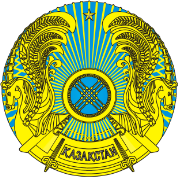 ДЕПАРТАМЕНТ  АГЕНТСТВА РЕСПУБЛИКИ КАЗАХСТАН ПО ДЕЛАМ ГОСУДАРСТВЕННОЙ СЛУЖБЫ И ПРОТИВОДЕЙСТВИЮ КОРРУПЦИИ ПО ПАВЛОДАРСКОЙ ОБЛАСТИ140000, Павлодар қаласы,Жеңіс алаңы көшесі, 5ател.: 8/7182/20-85-06140000, Павлодар қаласы,Жеңіс алаңы көшесі, 5ател.: 8/7182/20-85-06140000, город Павлодар,улица Площадь Победы, 5ател.: 8/7182/ 20-85-06Қалалар мен аудандар                                                           әкімдерінеПавлодар облысыныңбілім беру басқармасы140000, город Павлодар,улица Площадь Победы, 5ател.: 8/7182/ 20-85-06Қалалар мен аудандар                                                           әкімдерінеПавлодар облысыныңбілім беру басқармасы140000, город Павлодар,улица Площадь Победы, 5ател.: 8/7182/ 20-85-06Қалалар мен аудандар                                                           әкімдерінеПавлодар облысыныңбілім беру басқармасы